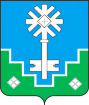 МУНИЦИПАЛЬНОЕ ОБРАЗОВАНИЕ «ГОРОД МИРНЫЙ»МИРНИНСКОГО РАЙОНА РЕСПУБЛИКИ САХА (ЯКУТИЯ)ГОРОДСКОЙ СОВЕТ САХА РЕСПУБЛИКАТЫН МИИРИНЭЙ ОРОЙУОНУН«МИИРИНЭЙ КУОРАТ» МУНИЦИПАЛЬНАЙ ТЭРИЛЛИИ КУОРАТЫН СЭБИЭТЭРЕШЕНИЕБЫhAAРЫЫ24.04.2023			 	                                                                            № V – 7-3О работе городского Совета депутатов муниципального образования «Город Мирный» в 2022 годуЗаслушав и обсудив информацию председателя городского Совета Ю.Б. Мёдовой о работе городского Совета депутатов муниципального образования «Город Мирный» в 2022 году, городской Совет          РЕШИЛ:1.	Утвердить отчет о работе городского Совета муниципального образования «Город Мирный» за 2022 год.2.	Настоящее решение  разместить на официальном  сайте Администрации города (www.мирный-саха.рф).Председатель городского Совета                                                             Ю.Б. МёдоваОтчет городского Совета за 2022 годДеятельность городского Совета депутатов муниципального образования «Город Мирный» четвертого и пятого созывов (далее - городской Совет) в 2022 году была организована в соответствии с Уставом муниципального образования «Город Мирный» и Регламентом городского Совета и осуществлялась по следующим направлениям:-	разработка проектов правовых актов городского Совета;-	предварительное рассмотрение проектов правовых актов, вносимых в городской Совет субъектами правотворческой инициативы, и принятие по ним решений на сессиях городского Совета;-	подготовка предложений, поправок к рассматриваемым проектам правовых актов;-	взаимодействие с Администрацией муниципального образования «Город Мирный», совместное планирование нормотворческой деятельности и решение вопросов местного значения;-	разъяснение или оказание консультативной помощи по вопросам применения правовых актов;-	приём населения муниципального образования «Город Мирный»;-	контроль за исполнением органами и должностными лицами местного самоуправления полномочий по решению вопросов местного значения, установленных Уставом муниципального образования «Город Мирный».Деятельность городского Совета в отчётном году осуществлялась в соответствии с планами работы городского Совета, утвержденными решениями городского Совета от 23.12.2021 № IV – 51-8, от 27.06.2022 № IV – 58-4. В ходе состоявшихся в 2022 году 13 сессий городского Совета рассмотрено 65 вопросов.Из них: 26 - нормативного характера, 39 - ненормативного характера:В разрезе сфер правового регулирования из 26 принятых нормативных правовых актов:3 - по вопросам налогового законодательства;2 – по вопросам формирования бюджета;6 – по вопросам муниципальной собственности;6 – по вопросам архитектуры, градостроительства и ЖКХ;3 – по вопросам социальной политики;2 – по вопросам муниципальной службы; 2 – по внесению изменений в Устав муниципального образования «Город Мирный»;2 – по иным направлениям.Из 39 ненормативных правовых актов принято:5 – по вопросам формирования бюджета;7 – по вопросам муниципальной собственности;1 – по вопросам архитектуры, градостроительства и ЖКХ;4 – отчеты;22 - по иным вопросам.Из 65 муниципальных правовых актов городского Совета, внесённых субъектами правотворческой инициативы в 2022 году:43 (66%) проектов вынесены Главой муниципального образования «Город Мирный»;20 (31%) проект – городским Советом;2  (3%) проекта – Контрольно-счетной палатой.Все поступившие в городской Совет проекты правовых актов и информации рассматривались на заседаниях постоянных комиссий городского Совета.Согласно Регламенту городского Совета одной из основных обязанностей депутата является его присутствие на сессиях городского Совета. В 2022 году явка депутатов на заседаниях составила 77,86% (явка в 2021 - 71,03%, 2020 – 68%), в основном отсутствовали депутаты по уважительным причинам, предупреждая председателя городского Совета о своём отсутствии по причинам: производственной и служебной необходимости, командировок, болезни, отпуска, пребывания за пределами города Мирного.Итоги нормотворческой деятельности городского Совета в 2022 году представлены на официальном сайте www.мирный-саха.рф,  а также на страницах газеты «Мирнинский муниципальный вестник». Важным направлением деятельности городского Совета в отчётном году оставался контроль за исполнением органами и должностными лицами местного самоуправления полномочий по решению вопросов местного значения на территории муниципального образования «Город Мирный». Реализуя контрольные полномочия, городской Совет планомерно взаимодействовал с Контрольно-счетной палатой в соответствии с планом работы Контрольно-счетной палаты на 2022 год и поручениями городского Совета по проведению контрольных проверок и экспертно-аналитических мероприятий.  В отчётном году на заседаниях городского Совета и его комиссий были рассмотрены представленные Контрольно-счетной палатой материалы по результатам проведённых контрольных проверок и экспертно-аналитических мероприятий.На сессиях городского Совета рассмотрено 3 вопроса:1.	О согласовании плана работы Контрольно–счетной палаты МО «Город Мирный» на 2023 год.2.	Об отчете Контрольно-счетной палаты муниципального образования «Город Мирный» Мирнинского района Республики Саха (Якутия) за 2021 год.В отчётном году осуществлялось конструктивное взаимодействие городского Совета с прокуратурой города Мирного, которая осуществляет постоянный контроль за законностью принимаемых правовых актов городского Совета. Представители прокуратуры города Мирного принимали участие в работе заседаний городского Совета. По всем вопросам нормативного характера в прокуратуру города Мирного для проведения проверки на соответствие действующему законодательству и наличие коррупциогенных факторов субъектами инициирования вопросов направлялись проекты правовых актов до их принятия на сессии городского Совета. В 2022 году в городской Совет прокурором города Мирного был направлен 1 протест, который был рассмотрен на сессии городского Совета.Взаимодействие городского Совета депутатов с органами государственной власти, органами местного самоуправления, организациями, общественностьюВ отчётном году депутаты городского Совета активно осуществляли взаимодействие с органами государственной власти, органами власти МО «Мирнинский район», Администрацией муниципального образования «Город Мирный» поддерживали тесную связь с муниципальными образовательными учреждениями, общественными организациями. Большинство встреч с население города вынуждено были отменены либо переведены в дистанционный формат.Информационное освещение деятельности городского Совета и работа с избирателямиИнформирование населения муниципального образования «Город Мирный» о  деятельности городского Совета в отчётном году осуществлялось в соответствии с  Федеральным законом от 09.02.2009 № 8-ФЗ «Об обеспечении доступа к информации о деятельности государственных органов и органов местного самоуправления».Все мероприятия городского Совета проходили в открытом режиме и освещались в средствах массовой информации. Мирнинский городской Совет постоянно стремится к формированию устойчивого интереса граждан города к принимаемым Советом решениям. Деятельность городского Совета регулярно освещается средствами массовой информации. Под особым контролем находятся нормативно-правовые акты, которые затрагивают права, свободы и обязанности граждан. Данные акты вступают в силу только после их официального опубликования. Деятельность городского Совета освещалась на радио, телевидении, на официальном сайте МО «Город Мирный», а также в социальных сетях и мессенджерах. Городской Совет как орган местного самоуправления является важнейшим элементом гражданского общества. Системное взаимодействие власти и населения приводит к созданию специальных площадок для переговоров и обсуждений важнейших решений городской политики. Взаимодействие с общественностью становится для депутатов одним из правил хорошего тона.Одна из действенных форм связи между властью и обществом - обращения  граждан  и ответы на них. За отчётный год непосредственно в городской Совет (зарегистрировано в аппарате) поступило всего 4 обращения граждан. В соответствии с Федеральным законом от 02.05.2009 № 59-ФЗ «О порядке рассмотрения обращений граждан Российской Федерации» городской Совет обеспечил всестороннее и своевременное рассмотрение поступивших обращений. Важным направлением работы с гражданами оставалась индивидуальная работа депутатов городского Совета, проводимая с жителями города Мирного. Депутаты осуществляли личный приём граждан в установленные дни по утверждённому графику, который размещен на сайте МО «Город Мирный» и на стендах в холе городской Администрации. Обеспечение деятельности городского СоветаВ соответствии со статьёй 23 Устава муниципального образования «Город Мирный» председатель городского Совета, реализуя свои полномочия, организовывал работу городского Совета в соответствии с Уставом муниципального образования «Город Мирный» и Регламентом городского Совета: председательствовал на сессиях городского Совета, совещаниях и совместных заседаниях постоянных комиссий городского Совета, координировал деятельность постоянных комиссий, организовывал работу аппарата городского Совета, представлял городской Совет в отношениях с Главой муниципального образования «Город Мирный», Администрацией муниципального образования «Город Мирный», иными органами местного самоуправления, государственными органами, организациями.Правовое, организационное, информационное, финансовое и материально-техническое обеспечение деятельности городского Совета осуществлялось аппаратом городского Совета под руководством председателя городского Совета. Одной из основных функций аппарата городского Совета является подготовка заседаний городского Совета, его постоянных комиссий. Работа велась в тесном взаимодействии с депутатским корпусом, Администрацией  и Контрольно-счетной палатой муниципального образования «Город Мирный».Сложившаяся система документооборота обеспечивала оперативное прохождение поступивших в городской Совет документов, контроль соблюдения сроков их исполнения. За отчетный период специалистами аппарата городского Совета зарегистрировано и обработано 320  служебных документов, в том числе: входящая служебная корреспонденция - 179; исходящая корреспонденция – 141.Материально-техническое обеспечение в 2022 году осуществлялось в установленном действующим законодательством порядке в пределах средств, предусмотренных в смете городского Совета.Задачи городского Совета на 2023 год:-	совершенствование муниципальной правовой базы по вопросам местного значения;-	принятие мер, направленных на повышение доходной части местного бюджета, на достаточное финансирование муниципальных целевых программ социальной направленности, исключение необоснованных расходов местного бюджета; - 	выступление с законотворческой инициативой по внесению изменений и дополнений в законы Республики Саха (Якутия);-	конструктивное взаимодействие с Главой и Администрацией муниципального образования «Город Мирный»;-	установление обоснованных местных налогов и сборов в соответствии с законодательством;-	принятие решений, связанных с эффективностью использования муниципальной собственности;-	осуществление контроля за исполнением органами местного самоуправления и должностными лицами местного самоуправления полномочий по решению вопросов местного значения;-	повышение персональной ответственности депутатов городского Совета за личное участие в работе постоянных комиссий городского Совета;-	повышение контроля со стороны председателей постоянных комиссий за выполнением решений, принятых городским Советом;-	формирование интереса жителей муниципального образования «Город Мирный» к общественно-политической жизни.Подводя итоги деятельности городского Совета в 2022 году, на основании представленной в настоящем отчёте информации, можно с уверенностью сказать, что городской Совет в течение прошедшего года успешно реализовывал полномочия, возложенные законодательством на представительный орган местного самоуправления. О действующей структуре городского совета, депутатских объединениях (фракциях) политических партий, работающих в составе городского совета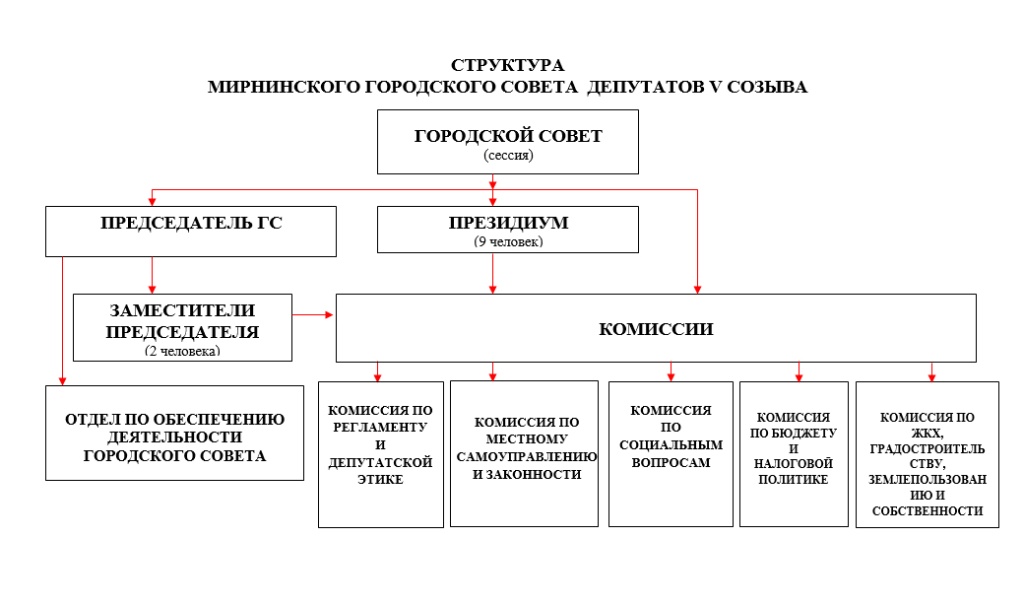 В городском Совете представлены 4 политических партий:Единая Россия – 13 депутатов;КПРФ – 4 депутата;Справедливая Россия – 2 депутата;ЛДПР – 2 депутата.Зарегистрировано 1 депутатское объединение (фракция) в городском Совете - фракция Всероссийской политической партии «ЕДИНАЯ РОССИЯ» в Мирнинском городском Совете депутатов в количестве 13 человек.Об основных показателях деятельности городского Советаколичество проведенных в отчетном году сессий и рассмотренных на них вопросов:всего проведено 13 сессий, на которых рассмотрено 65 вопросовколичество принятых городским Советом решений, в том числе муниципальных нормативных актов: всего принято 65 решений из них 26 нормативных правовых актовколичество проведенных заседаний Президиума – 10;количество заседаний постоянных депутатских комиссий: ВСЕГО состоялось заседаний – 39из них:комиссия по местному самоуправлению, законности и Регламенту – 9 заседаний;комиссия по бюджету, налоговой политике, землепользованию и собственности – 12 заседаний;комиссия по социальным вопросам – 4 заседания;После изменения структуры постоянных комиссий:комиссия по местному самоуправлению и законности – 2 заседания;комиссия по Регламенту и депутатской этике – 1 заседание;комиссия по бюджету и налоговой политике - 4 заседания;комиссия по социальным вопросам – 3 заседания;комиссия по ЖКХ, градостроительству, землепользованию и собственности – 4 заседания.О выполнении утвержденных планов городского Совета по направлениям деятельности19 вопросов рассмотрено в плановые или более ранние сроки.3 вопроса не вносились в городской Совет;4 вопроса рассмотрены с нарушением плановых сроков;42 вопросов были внесены в городской Совет вне плана.О законопроектной деятельности городского Совета, в том числе о внесенных в отчетном году законодательных инициативах городского Совета в Государственное Собрание (Ил Тумэн) Республики Саха (Якутия) и результатах их рассмотренияВ 2022 году депутатами городского Совета законодательные инициативы в Государственное Собрание (Ил Тумэн) Республики Саха (Якутия) не вносились.Об участии городского Совета в разработке и принятии планов и программ развития города, целевых программ отдельных сфер общественной жизни, организация контроля за их исполнениемГородской Совет в 2022 году принял решение об участии в республиканской программе поддержки местных инициатив. С целью согласования в городской Совет депутатов в 2022 году городской Администрацией были направлены 14 проектов муниципальных целевых программ. Данные программы были направлены в КСП для дачи заключений по ним.О взаимодействии с городской Администрацией, в том числе при подготовке проектов решений городского Совета, обеспечении деятельности городского Совета и постоянных депутатских комиссийГородской Совет, в том числе председатель городского Совета и аппарат городского Совет, осуществляли тесное и конструктивное взаимодействие с городской Администрацией, как при подготовке проектов решений, так и при общих вопросах обеспечения деятельности городского Совета. Остается открытым вопрос о наличии  своего конференц-зала у органов местного самоуправления г. Мирного.Также следует отметить отклонение от утвержденных планов: несвоевременное внесение, а также невнесение вовсе плановых вопросов, внесение вопросов вне плана. Однако стоит отметить, что эти показатели лучше, чем в 2021 году, что говорит о стабильной работе городских органов власти.Об организации контроля исполнения органами и должностными лицами местного самоуправления МО «Город Мирный» решений, принятых городским СоветомКонтроль исполнения  решений городского Совета по большей части возложен на профильные комиссии городского Совета и носит несистемный характер. Начиная с 2017 года, аппаратом городского Совета ведется отдельный перечень поручений городской Администрации, данных на сессиях городского Совета депутатов. Исполнение данных поручений находится под постоянным контролем председателя городского Совета депутатов.О поступивших обращениях, заявлениях граждан, общественных организаций и ведомств в адрес городского Совета, итогах их рассмотренияВсего зарегистрировано, поступивших документов и обращений – 179, из них:Документы проверок органами государственной власти Республики Саха (Якутия), документы прокурорского надзора - 1;Обращения граждан (предложения, заявления, жалобы, претензии) – 4;Документы, поступившие от органов местного самоуправления, учреждений и предприятий МО «Город Мирный»:Проекты решений – 47, заключения - 23, отчеты – 15.   Документы, поступившие  от государственных органов, органов местного самоуправления, учреждений и иных организаций Республики Саха (Якутия):обращения, запросы, информации - 84;ответы на запросы, обращения – 11;Ходатайство о поощрении и награждении – 4;Заявления депутатов городского Совета – 2.О взаимодействии между городским Советом и представительными органами Мирнинского районаАппаратом городского Совета ведется постоянная работа по взаимодействию с представительными органами Мирнинского района, в частности обмена опыта организации работы, консультаций по принимаемым решениям.О работе городского Совета с населением, общественными организациями и средствами массовой информацииАппаратом городского Совета совместно с отделом по связям с общественностью и СМИ городской Администрации велась постоянная работа по освещению работы городского Совета в местных СМИ, социальных сетях и мессенджерах. О поступивших в адрес городского Совета предложениях по улучшению работыВ 2022 году при рассмотрении структуры городского Совета 5-го созыва поступило предложение выделить из комиссии по МСУ, законности и Регламенту отдельную комиссию – комиссию по Регламенту и депутатской этике, а также пересмотреть компетенции комиссии по бюджету, налоговой политике, землепользованию и собственности, и комиссии по ЖКХ и отраслям промышленности, переложив вопросы землепользования и собственности с одной комиссии на другую. Предложения были одобрены и отражены в действующей структуре городского Совета депутатов.п.Наименование вопросаПлановая дата рассмотренияИсполнение1.Об утверждении Положения о сохранении, использовании и популяризации объектов культурного наследия (памятников истории и культуры), находящихся в собственности МО «Город Мирный», и об охране объектов культурного наследия местного значения, расположенных на территории МО «Город Мирный»Февраль 2022 г.вопрос не вносился2.О внесении изменений в Правила землепользования и застройки МО «Город Мирный»Февраль 2022 г.вопрос рассмотрен 18.03.20223.О внесении изменений и дополнений в решение городского Совета «О бюджете МО «Город Мирный» на 2022 год и плановый период 2023-2024 годов»Февраль 2022 г.вопрос рассмотрен 18.03.20224. Об исполнении прогнозного плана (программы) приватизации имущества МО «Город Мирный» за 2021 годМарт 2022 г.вопрос рассмотрен 18.03.20225.Об утверждении отчета об исполнении бюджета МО «Город Мирный» за 2021 годАпрель 2022 г.вопрос рассмотрен 20.04.20226.Об отчете Главы города и городской Администрации муниципального образования «Город Мирный» по итогам 2021 годаАпрель 2022 г.вопрос рассмотрен 20.04.20227.О работе городского Совета депутатов муниципального образования «Город Мирный» за 2021 годАпрель 2022 г.вопрос рассмотрен 20.04.20228.Об отчете Контрольно – счетной палаты МО «Город Мирный» за 2021 год.Апрель 2022 г.вопрос рассмотрен 20.04.20229.О внесении изменений и дополнений в решение городского Совета «О бюджете МО «Город Мирный» на 2022 год и плановый период 2023-2024 годов» Июнь 2022 г.вопрос рассмотрен 27.06.202210.Об утверждении генерального плана г. Мирного в новой редакцииИюнь 2022 г.вопрос не вносился11.О плане работы городского Совета городского Совета на второе полугодие 2022года. Июнь 2022 г.вопрос рассмотрен 27.06.202212.Информация об избрании депутатов городского СоветаСентябрь 2022 г.вопрос рассмотрен 23.09.202213.Об избрании секретаря сессииСентябрь 2022 г.вопрос рассмотрен 23.09.202214.Об избрании счетной комиссии для выборов председателя городского Совета, его заместителейСентябрь 2022 г.вопрос рассмотрен 23.09.202215.О структуре городского СоветаСентябрь 2022 г.вопрос рассмотрен 23.09.202216.Об избрании председателя городского СоветаСентябрь 2022 г.вопрос рассмотрен 23.09.202217.Об избрании заместителей председателя городского СоветаСентябрь 2022 г.вопрос рассмотрен 23.09.202218.Об избрании депутатов в состав постоянных комиссийСентябрь 2022 г.вопрос рассмотрен 23.09.202219.Об избрании депутатов в состав Президиума городского Совета Сентябрь 2022 г.вопрос рассмотрен 23.09.202220.О внесении изменений и дополнений в решение городского Совета «О бюджете МО «Город Мирный» на 2022 год и плановый период 2023-2024 годов»Октябрь 2022 г.вопрос рассмотрен 22.12.202221.О наградах и поощрениях МО «Город Мирный» и о признании утратившими силу Решений городского СоветаНоябрь 2022 г.вопрос не вносился22.О составе общественной комиссии по наградам МО «Город Мирный» и о признании утратившим силу Решения городского СоветаНоябрь 2022 г.вопрос рассмотрен 19.01.202323.Информация о техническом состоянии банного комплекса и о реализации программы льготного посещения банного комплекса.Ноябрь 2022 г.Вопрос перепрофилирован и рассмотрен 24.11.202224. О бюджете МО «Город Мирный» на 2023 год и на плановый период 2024 и 2025 годовДекабрь 2022 г.вопрос рассмотрен 22.12.202225.О плане работы контрольно – счетной палаты МО «Город Мирный» на 2023 годДекабрь 2022 г.вопрос рассмотрен 22.12.202226.О плане основных мероприятий городского Совета на первое полугодие 2023 годаДекабрь 2022 г.вопрос рассмотрен 22.12.2022